هو الله - جناب عزيز ياران، حضرت احديّت چون نظر عنايت افکند هر بلائی عطا شود.حضرت عبدالبهاءاصلی فارسی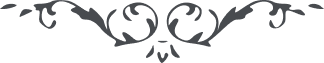 ٢٢١ هو الله جناب عزيز ياران، حضرت احديّت چون نظر عنايت افکند هر بلائی عطا شود. ملاحظه نما اخوان پرجفا چون از آتش حسد سوختند يوسف کنعان را در بئر عميق انداختند و به ثمن بخس دراهم معدوده فروختند ولی نظر عنايت الهيّه از قعر چاه برون آورد و به اوج ماه رساند. عزيز مصر رحمانی شد و امير اقليم ربّانی. باری نظر عنايت چون شامل گردد هر نقصانی کامل گردد و هر زيانی سود شود. هر زحمتی رحمت گردد هر نقمتی نعمت شود. حمد کن حضرت احديّت را که ملحوظ نظر عنايتی و مشمول الطاف ربّ عزّت. در اين بساط خاطرت عزيز است و در اين انجمن معروف ياران پرتميز. توجّه به جمال قدم نما و لسان به شکرانه گشا تا آنکه مظهر لئن شکرتم لازيدنّکم گردی و البهاء علی اهل البهاء. ع ع 